Актуальные просветительские материалы по финансовой грамотности в форматах видеороликов, а также карточек и буклетов, разработанные Центральным Банком Российской Федерации, доступны по ссылке https://disk.yandex.ru/d/0G6DNaoAwsKBxA или по QR-коду: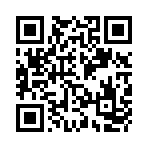 